【様式２－１】（新規申請者用）記入日　令和　　年　　月　　日令和３年度日台産業協力架け橋プロジェクト助成事業申請書１．申請者概要２．令和３年度に実施する事業内容（１）実施プロジェクト名（２）（様式１）ビジネス交流計画上の位置付け： １年目　　　 ２年目　　　 ３年目（３）事業の概要（４）令和３年度に実施する事業の具体的な内容※複数回開催する場合は，下表を開催事業毎に作成すること。①商談会開催事業について②セミナー開催事業について③展示会出展・開催等事業について（５）事業実施体制について本プロジェクトに取り組むコンソーシアム全体の概要図を記載ください。参画事業者一覧（公募要項１－３（１）⑩ご参照）※事業者が中小企業である場合は，　を入れてください。（６）コーディネーターについて本プロジェクトの実施にあたり，ビジネス交流計画書全体の推進の舵取り等を行うコーディネーターについて，外部専門家等の活用を予定している場合は以下について記載してください。なお，コーディネーターの略歴等は別添として提出してください。（７）台湾側パートナー団体について今年度事の実施にあたり，共催や事業協力について同意を取り付けている団体がある場合は＜同意を取り付けている団体がある場合＞に記載してください。台湾側の団体とパートナーについて交渉中の場合は、＜同意を取り付けている団体がない場合＞の欄に記載してください。＜同意を取り付けている団体がある場合＞＜同意を取り付けている団体がない場合＞（８）今年度事業実施スケジュール（９）事業実施後のフォロー体制及び次年度以降の継続実施予定の有無（１０）過去の架け橋プロジェクト採択実績３．支援対象の所要経費（見込み）①資金調達内訳②次年度の資金調達内訳③経費内訳※事務局・参画事業者の台湾渡航費，イベント賠償責任保険，会食費等含めた，今年度事業実施に必要な経費全てについて概算を記載ください。※枠は適宜拡大・縮小して構いませんが、行の追加や削除はしないでください。受付番号※記載不要申請者名：（法人番号）申請者名：（法人番号）申請者名：（法人番号）代表者役職氏名：代表者役職氏名：住所：電話番号：電話番号：業種（公募要項１－３（１）の番号）：業種（公募要項１－３（１）の番号）：業種（公募要項１－３（１）の番号）：担当者名：担当者名：e-mail：資本金（出資金）：資本金（出資金）：資本金（出資金）：資本金（出資金）：千円職員数：　　　人人人他の助成事業等への併願状況：他の助成事業等への併願状況：他の助成事業等への併願状況：他の助成事業等への併願状況：出願中出願中既採択既採択既採択他の助成事業等への併願状況：他の助成事業等への併願状況：他の助成事業等への併願状況：他の助成事業等への併願状況：採否確定時期（判れば）：　月　日出願先機関名：採否確定時期（判れば）：　月　日出願先機関名：出願先機関名：出願先機関名：出願先機関名：①事業の種類　商談会のみ　商談会　＋　セミナー　商談会　＋　展示会　商談会　＋　セミナー　＋　展示会　セミナーのみ②対象とする業種・商材等③事業実施場所④事業実施時期⑤産業分野（該当する場合のみ）〇核心戦略６産業　 情報通信・デジタル     　  情報セキュリティ　 バイオメディカル　　　　　 航空・宇宙　　　　　 再生可能エネルギー     　  民生関連　 その他（　　　　　　   　）〇近時の社会変化に対応した提案 防疫に資する分野 非接触型社会変化対応　商談会の名称商談会の概要実施期間実施場所獲得を目指す台湾の市場現時点で想定する商談会参加事業者及び商材※事業者が中小企業である場合は，を入れてください。○事業者数：　　　社うち，中小企業数：　　　社（※）※公募要項１－７（１）に定めるとおり、日本の中小企業が５社以上参加すること商談会開催に係る成果目標及び測定方法①商談件数：②成約件数：③測定方法：当協会に助成金交付以外でサポートを期待する事項（ある場合）及びその理由セミナーの名称セミナーの概要実施期間実施場所獲得を目指す台湾の市場イメージ参加する企業数○日本開催の場合：参加日本企業数：　　　社うち，日本の中小企業数：　　　社（※）※公募要項１－７（２）①に定めるとおり、日本の中小企業が１５社以上参加すること○台湾開催の場合（商談会併催が必須）参加台湾企業数：　　　社（※）※公募要項１－７（２）②に定めるとおり、台湾企業が１５社以上参加することセミナーで取り上げる予定の講演テーマ名・商材セミナー開催に係る成果目標及び測定方法①成果目標（具体的かつ定量的な目標を設定のこと）：②測定方法：当協会に助成金交付以外でサポートを期待する事項（ある場合）及びその理由出展・開催する展示会の名称出展・開催する展示会の概要（主催者公表の内容を記載）主催者・共催者名実施期間実施場所※台湾で開催されるものに限る使用小間数（出展の場合）又は開催規模（独自開催の場合：㎡）来場者（バイヤー等）のターゲットイメージ現時点で想定する出展事業者名及び出展商材※事業者が中小企業である場合は，を入れてください。展示会出展等に係る成果目標及び測定方法①成果目標（具体的かつ定量的な目標を設定のこと）：②測定方法当協会に助成金交付以外でサポートを期待する事項（ある場合）及びその理由事業者名（法人番号）事業者名（法人番号）所在地（○○県○○市）業種従業員数資本金参画内容（商談会，セミナー，展示会出展）コーディネーター氏名所属・役職専門分野本プロジェクトにおける役割選定理由これまでの活用実績（ある場合）団体名団体名貴団体との関係（○○年に協力覚書締結等）貴団体との関係（○○年に協力覚書締結等）今年度事業で対応する内容※商談会等への台湾側企業の出席協力等を取り付けている場合は参加企業数や業種等を記載してください。今年度事業で対応する内容※商談会等への台湾側企業の出席協力等を取り付けている場合は参加企業数や業種等を記載してください。担当者連絡先氏名担当者連絡先所属担当者連絡先連絡先電話：担当者連絡先連絡先e-mail：　交渉中の団体名貴団体との関係交渉進捗状況今年度事業で連携したい内容コーディネーターを活用する項目については、同活用期間にと付記してください。　（記入例）担当責任者氏　　　名：所属・役職：実施体制継続実施予定有　　・　　無採択年度プロジェクト名実施した事業の内容事業実施により得られた効果（具体的に記載）区　分助成事業に要する経費資金の調達先自己資本借入金助成金その他合計額区　分助成事業に要する経費資金の調達先自己資本借入金助成金その他合計額経費項目経費項目助成事業に要する経費①助成対象経費②②の内訳助成金要望額③③の内訳大区分小区分助成事業に要する経費①助成対象経費②②の内訳助成金要望額③③の内訳１．商談会開催事業費①会場借料＠○○円×○○時間＝○○円＠○○円×○○時間＝○○円１．商談会開催事業費②お茶代＠○○円×○○人分＝○○円＠○○円×○○人分＝○○円１．商談会開催事業費③借料及び損料プロジェクター　＠○○円/時間×○時間＝○○円プロジェクター　＠○○円/時間×○時間＝○○円１．商談会開催事業費④設営費会場看板　＠○○円×○本＝○○円会場看板　＠○○円×○本＝○○円１．商談会開催事業費⑤日本側参加企業
    ＰＲ資料翻訳費翻訳料＠○○円（単価）×○○文字＝○○円翻訳料＠○○円（単価）×○○文字＝○○円１．商談会開催事業費⑥通訳費＠○○円×○○時間×○○人＝○○円＠○○円×○○時間×○○人＝○○円１．商談会開催事業費⑦日本側参加企業
　　ＰＲ資料印刷製本費パンフレット印刷　＠○○部（○ページ）×○円＝○○円パンフレット印刷　＠○○部（○ページ）×○円＝○○円１．商談会開催事業費⑧台湾企業招聘旅費航空賃　＠○○円（単価）×○人＝○○円保険料　＠○○円（単価）×○人＝○○円交通費　＠○○円（単価）×○人＝○○円宿泊料　＠○○円（単価）×○泊×○人＝○○円日当　　＠○○円（単価）×○日×○人＝○○円航空賃　＠○○円（単価）×○人＝○○円保険料　＠○○円（単価）×○人＝○○円交通費　＠○○円（単価）×○人＝○○円宿泊料　＠○○円（単価）×○泊×○人＝○○円日当　　＠○○円（単価）×○日×○人＝○○円１．商談会開催事業費⑨コーディネーター随行旅費航空賃　＠○○円（単価）×○人＝○○円保険料　＠○○円（単価）×○人＝○○円交通費　＠○○円（単価）×○人＝○○円宿泊料　＠○○円（単価）×○泊×○人＝○○円日当　　＠○○円（単価）×○日×○人＝○○円航空賃　＠○○円（単価）×○人＝○○円保険料　＠○○円（単価）×○人＝○○円交通費　＠○○円（単価）×○人＝○○円宿泊料　＠○○円（単価）×○泊×○人＝○○円日当　　＠○○円（単価）×○日×○人＝○○円１．商談会開催事業費⑩コーディネーター謝金謝金＠○○円（単価）×○時間×○人＝○○円謝金＠○○円（単価）×○時間×○人＝○○円１．商談会開催事業費⑪委託費＋＋費　＠○○円（単価）×一式＝○○円＋＋費　＠○○円（単価）×一式＝○○円１．商談会開催事業費その他１．商談会開催事業費小計２．セミナー開催事業費⑫会場借料＠○○円×○○時間＝○○円＠○○円×○○時間＝○○円２．セミナー開催事業費⑬お茶代＠○○円×○○人分＝○○円＠○○円×○○人分＝○○円２．セミナー開催事業費⑭借料及び損料プロジェクター　○○円×○時間＝○○円プロジェクター　○○円×○時間＝○○円２．セミナー開催事業費⑮設営費会場看板　＠○○円×○本＝○○円会場看板　＠○○円×○本＝○○円２．セミナー開催事業費⑯セミナー資料翻訳費翻訳料＠○○円（単価）×○○文字＝○○円翻訳料＠○○円（単価）×○○文字＝○○円２．セミナー開催事業費⑰通訳費＠○○円×○○時間×○○人＝○○円＠○○円×○○時間×○○人＝○○円２．セミナー開催事業費⑱セミナー資料印刷製本費パンフレット印刷　＠○○部（○ページ）×○円＝○○円パンフレット印刷　＠○○部（○ページ）×○円＝○○円２．セミナー開催事業費⑲講師旅費航空賃　＠○○円（単価）×○人＝○○円保険料　＠○○円（単価）×○人＝○○円国内交通費＠○○円（単価）×○人＝○○円宿泊料　＠○○円（単価）×○泊×○人＝○○円日当　　＠○○円（単価）×○日×○人＝○○円航空賃　＠○○円（単価）×○人＝○○円保険料　＠○○円（単価）×○人＝○○円国内交通費＠○○円（単価）×○人＝○○円宿泊料　＠○○円（単価）×○泊×○人＝○○円日当　　＠○○円（単価）×○日×○人＝○○円２．セミナー開催事業費⑳講師謝金＠○○円×○人＝○○円＠○○円×○人＝○○円２．セミナー開催事業費㉑コーディネーター随行旅費（商談会と重複して記載しないようご注意ください。）航空賃　＠○○円（単価）×○人＝○○円保険料　＠○○円（単価）×○人＝○○円交通費　＠○○円（単価）×○人＝○○円宿泊料　＠○○円（単価）×○泊×○人＝○○円日当　　＠○○円（単価）×○日×○人＝○○円航空賃　＠○○円（単価）×○人＝○○円保険料　＠○○円（単価）×○人＝○○円交通費　＠○○円（単価）×○人＝○○円宿泊料　＠○○円（単価）×○泊×○人＝○○円日当　　＠○○円（単価）×○日×○人＝○○円２．セミナー開催事業費㉒コーディネーター謝金（商談会と重複して記載しないようご注意ください。）謝金＠○○円（単価）×○時間×○人＝○○円謝金＠○○円（単価）×○時間×○人＝○○円２．セミナー開催事業費㉓委託費＋＋費　＠○○円（単価）×一式＝○○円＋＋費　＠○○円（単価）×一式＝○○円２．セミナー開催事業費その他２．セミナー開催事業費小計３．展示会出展・開催事業費㉔会場借料＠○○円×○○時間＝○○円＠○○円×○○時間＝○○円３．展示会出展・開催事業費㉕借料及び損料＠○○円×○○人分＝○○円＠○○円×○○人分＝○○円３．展示会出展・開催事業費㉖設営費プロジェクター　○○円×○時間＝○○円プロジェクター　○○円×○時間＝○○円３．展示会出展・開催事業費㉗展示会輸送料会場看板　＠○○円×○本＝○○円会場看板　＠○○円×○本＝○○円３．展示会出展・開催事業費㉘ブースアテンド通訳費＠○○円×○○時間×○○人＝○○円＠○○円×○○時間×○○人＝○○円３．展示会出展・開催事業費㉙委託費＋＋費　＠○○円（単価）×一式＝○○円＋＋費　＠○○円（単価）×一式＝○○円３．展示会出展・開催事業費その他３．展示会出展・開催事業費小計合計額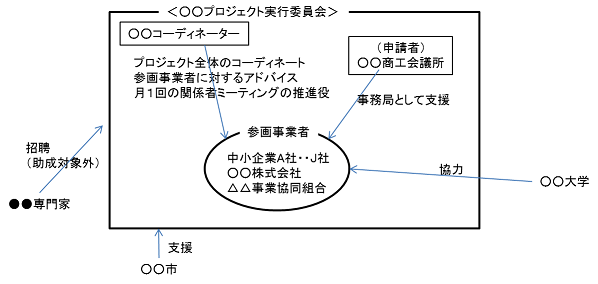 